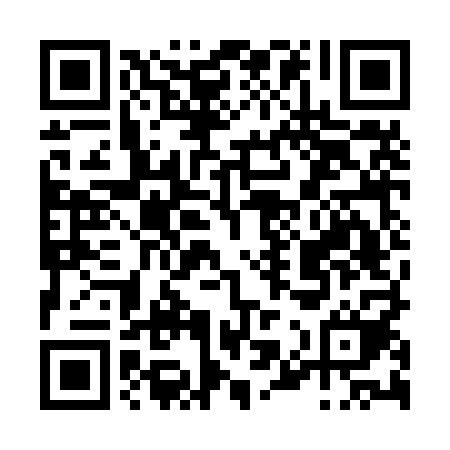 Ramadan times for Monte Trigo, PortugalMon 11 Mar 2024 - Wed 10 Apr 2024High Latitude Method: Angle Based RulePrayer Calculation Method: Muslim World LeagueAsar Calculation Method: HanafiPrayer times provided by https://www.salahtimes.comDateDayFajrSuhurSunriseDhuhrAsrIftarMaghribIsha11Mon5:205:206:4812:414:506:346:347:5712Tue5:185:186:4612:404:516:356:357:5813Wed5:175:176:4512:404:526:366:367:5914Thu5:155:156:4312:404:526:376:378:0015Fri5:135:136:4212:404:536:386:388:0116Sat5:125:126:4012:394:546:396:398:0217Sun5:105:106:3812:394:556:406:408:0318Mon5:095:096:3712:394:556:416:418:0419Tue5:075:076:3512:384:566:426:428:0620Wed5:055:056:3412:384:576:436:438:0721Thu5:045:046:3212:384:576:446:448:0822Fri5:025:026:3112:384:586:456:458:0923Sat5:005:006:2912:374:596:466:468:1024Sun4:594:596:2812:374:596:476:478:1125Mon4:574:576:2612:375:006:486:488:1226Tue4:554:556:2512:365:016:496:498:1327Wed4:534:536:2312:365:016:506:508:1428Thu4:524:526:2112:365:026:516:518:1529Fri4:504:506:2012:355:036:526:528:1630Sat4:484:486:1812:355:036:536:538:1731Sun5:475:477:171:356:047:547:549:191Mon5:455:457:151:356:057:557:559:202Tue5:435:437:141:346:057:557:559:213Wed5:415:417:121:346:067:567:569:224Thu5:405:407:111:346:067:577:579:235Fri5:385:387:091:336:077:587:589:246Sat5:365:367:081:336:087:597:599:257Sun5:345:347:061:336:088:008:009:278Mon5:335:337:051:336:098:018:019:289Tue5:315:317:031:326:098:028:029:2910Wed5:295:297:021:326:108:038:039:30